Name of Journal: World Journal of OrthopedicsManuscript NO: 63558Manuscript Type: ORIGINAL ARTICLERetrospective StudyRates of readmission and reoperation after operative management of midshaft clavicle fractures in adolescentsCarrillo LA et al. Clavicle fracture readmission and reoperation rates Laura A Carrillo, Hao-Hua Wu, Aman Chopra, Matt Callahan, Toshali Katyal, Ishaan SwarupLaura A Carrillo, School of Medicine, Medical College of Wisconsin, Milwaukee, WI 53226, United StatesHao-Hua Wu, Matt Callahan, Toshali Katyal, Ishaan Swarup, Department of Orthopaedic Surgery, UCSF, San Francisco, CA 94143, United StatesAman Chopra, School of Medicine, Georgetown University School of Medicine, Washington D.C., WA 20007, United StatesAuthor contributions: Swarup I designed the research study; Carrillo LA, Chopra A, and Callahan M collected data and performed data analysis; Carrillo LA, Chopra A, and Wu HH prepared the manuscript; Katyal T, Wu HH, and Swarup I reviewed the final manuscript.Corresponding author: Ishaan Swarup, MD, Assistant Professor, Department of Orthopaedic Surgery, UCSF, 744 52nd Street, San Francisco, CA 94143, United States. ishaan.swarup@ucsf.eduReceived: January 29, 2021Revised: April 13, 2021Accepted: October 20, 2021Published online: December 18, 2021AbstractBACKGROUNDThe national rates of readmission and reoperation after open reduction internal fixation (ORIF) of midshaft clavicle fractures in adolescents is unknown. AIMTo determine rates of and risk factors for readmission and reoperation after ORIF of midshaft clavicle fractures in adolescents.METHODSThis retrospective study utilized data from the Healthcare Cost and Utilization Project State Inpatient Database for California and Florida and included 11728 patients 10–18 years of age that underwent ORIF of midshaft clavicle fracture between 2005 and 2012. Readmissions within ninety days, reoperations within two years, and differences in patient demographic factors were determined through descriptive, univariate, and multivariate analyses.RESULTSIn total, 3.29% (n = 11) of patients were readmitted within 90 d to a hospital at an average of 18.91 ± 18 d after discharge, while 15.87% (n = 53) of patients underwent a reoperation within two years at an average of 209.53 ± 151 d since the index surgery. The most common reason for readmission was a postoperative infection (n < 10). Reasons for reoperation included implant removal (n = 49) at an average time of 202.39 ± 138 d after surgery, and revision ORIF (n < 10) with an average time of 297 ± 289 d after index surgery. The odds of reoperation were higher for females (P < 0.01) and outpatients (P < 0.01), while the odds of reoperation were lower for patients who underwent surgery in California (P = 0.02).CONCLUSIONThere is a low rate of readmission and a high rate of reoperation after ORIF for midshaft clavicle fractures in adolescents. There are significant differences for reoperation based on patient sex, location, and hospital type.Key Words: Adolescent; Clavicle fracture; Reoperation; Readmission©The Author(s) 2021. Published by Baishideng Publishing Group Inc. All rights reserved. Citation: Carrillo LA, Wu HH, Chopra A, Callahan M, Katyal T, Swarup I. Rates of readmission and reoperation after operative management of midshaft clavicle fractures in adolescents. World J Orthop 2021; 12(12): 1001-1007 URL: https://www.wjgnet.com/2218-5836/full/v12/i12/1001.htm DOI: https://dx.doi.org/10.5312/wjo.v12.i12.1001Core Tip: There is a low rate of readmission and a high rate of reoperation after open reduction internal fixation for midshaft clavicle fractures in adolescents. There are significant differences for reoperation based on patient sex, location, and hospital type.INTRODUCTIONIn the past decade, there has been a shift in the paradigm for the treatment of clavicle fractures[1]. In both adolescents and adults, the trend has been towards increasing rates of operative management[1-4]. In the pediatric population, demand for return to sport and year-round sporting activity have also made surgical management a more popular treatment option[3]. However, it is unclear if the literature supports the superiority of open reduction internal fixation (ORIF) to nonoperative management in the management of closed midshaft clavicle fractures in adolescents. Recent studies have shown improved outcomes with ORIF in skeletally mature patients[5-7]; however, studies in adolescent patients have shown no difference in functional outcomes[8,9]. Recent literature also suggests surgical complication rates ranging from 21%-86% with close to 50% of patients requiring a second surgery for implant removal[10-12]. To our knowledge, there are no studies that have examined the rates of readmission and reoperation after ORIF of midshaft clavicle fractures in adolescents.The purpose of this paper is to determine the rates of 90-d readmission and two-year reoperation after surgical management of midshaft clavicle fractures in adolescents. We hypothesized that the rates of readmission and reoperation would be low after surgical management of clavicle fractures in adolescents.MATERIALS AND METHODSThe Healthcare Cost and Utilization Project (HCUP) State Inpatient Database (SID) was evaluated for the years 2005-2012. This database, sponsored by the Agency for Healthcare Research and Quality, provides publicly available all-payer statewide data related to inpatient discharge records from community hospitals in participating states[13]. At the time of data collection, 48 States and the District of Columbia provide inpatient data to HCUP[14]. Data for this study were obtained from the Florida (2005-2012) and California (2005-2009) HCUP SID. These states were chosen due to the availability of data over consecutive years, which allowed for a comprehensive review of ninety-day readmissions and two-year reoperations. This study was exempt from Institutional Review Board oversight.International Classification of Diseases, 9th Revision Clinical Modification (ICD-9 CM) diagnosis codes, and the current procedural terminology (CPT) codes were used to identify adolescent patients between the ages of 10 and 18 inclusive, who presented with a midshaft clavicle fracture and underwent an ORIF from January 1, 2005 to December 31, 2012 (ICD-9-CM 79.39, CPT: 23515). Data collection included patient age, sex, race, insurance type, hospital type, and income percentile. We determined the rates of readmission within ninety-days and reoperation within two-years. We compared demographic and socioeconomic factors to determine predictors of readmission and reoperation.Statistical methodsDescriptive statistics were performed including t-test and χ2 analysis to determine statistical significance of adolescent reoperation rates. Multivariate logistic regression was used to compare differences between patients that did or did not require a readmission, and patients that did or did not require a reoperation. Specific predictor variables that were controlled for and analyzed included patient sex, age, race, payer type, hospital type, and state. All statistical analysis was performed using SAS Studio statistical software. Statistical significance was set at P < 0.05.RESULTSOverall, 11728 adolescent clavicle fractures were analyzed between 2005-2012 in Florida and 2005-2009 in California. Within this cohort, there were 334 clavicle fractures that were managed operatively (2.8%). The surgical cohort consisted of 80.5% (n = 265) male and 19.5% (n = 64) female patients, and the mean age at time of injury was 16.0 ± 1.7 years (Range: 10-18 years). In total, 3.3% (n = 11) of patients were readmitted within 90 d to a hospital at an average of 18.9 ± 18 d after discharge, while 15.9% (n = 53) of patients underwent a reoperation within two years at an average of 209.5 ± 151 d since the index surgery. Of the 334 patients who underwent clavicle ORIF, only 11 patients were readmitted within 90 d after discharge, and the most common reason was a postoperative infection (n < 10). Per database reporting restrictions, there is insufficient data for additional analysis.The most common reason for reoperation was removal of implant (92.5%, n = 49) at an average of 202.4 ± 138 d after index surgery. The second most common reason for reoperation was revision ORIF (7.6%, n = 4) at an average of 297 ± 289 d after index surgery. There were a greater number of male patients who underwent ORIF (68% vs 32%, P = 0.01) compared to females, and there were more reoperations in the state of Florida compared to California (98% vs 2%) (P < 0.01) over the study period (Table 1). There were no significant differences in age, race, payer type, median income quartile, and hospital type observed in patients who did or did not have a reoperation within two years (P > 0.05). In the multivariate analysis, female patients had greater odds of undergoing reoperation compared to male patients [odds ratio (OR) = 3.49 (1.66-7.33), P < 0.01], and patients in California had lower odds of having a reoperation than patients in Florida [OR = 0.08 (0.01-0.66), P = 0.02] (Table 2). Additionally, it was demonstrated that patients who had their index surgery at an outpatient center had greater odds of having a reoperation when compared to patients who had their index surgery at a community hospital [OR = 10.76 (2.04-56.83), P < 0.01].DISCUSSIONRecent literature has suggested improved functional outcomes after ORIF for displaced midshaft clavicle fractures in adults[5]. However, these studies have not focused on pediatric or adolescent patients, and the superiority of surgical management in these patients is unclear. There has also been a recent increase in the rates of surgical management of midshaft clavicle fractures in adolescents, and it is important that we understand the rates and reasons for readmission and reoperation after surgery[2,4].  A few studies have described such rates, but these studies have been limited by small samples sizes. To our knowledge, this is the first study to investigate these factors using a large database[12,15-17]. In this study, we found a low rate of readmission but a significantly high rate of reoperation after surgical management of midshaft clavicle fractures in adolescents. Although rates of readmission were low, the most common reason for readmission was postoperative infection. In a previous study by Li et al[12], 2/85 pediatric patients experienced a wound dehiscence or infection after ORIF.  The rate of readmission is likely low after surgical management of midshaft clavicle fractures in adolescents, but additional multicenter studies are needed to validate these results.Most reoperations were performed due to removal of implant (n = 49; 92.45%). This finding is comparable to other reports in the literature. For example, Vander et al[15] reported 17.6% of adolescent patients underwent implant removal after the operative treatment of a closed midshaft clavicle fracture. This instrumentation removal rate is much lower compared to other studies that have reported rates ranging from 41%-59%[12,15-17]. Reasons for these differences could be related to population differences and differences in regional surgical practice and trends. Overall the high rate of reoperation (15.9%) found among adolescents surgically treated for midshaft clavicle fractures is similar to the reoperation rate reported by Kruppa et al[18] among children and adolescents surgically treated for femoral shaft fractures (14.3%).We found significant differences in patients that did or did not undergo a reoperation. We found that female adolescents had a 249% greater odds of undergoing reoperation, which contrasts with findings published by Li et al[12]. In the adult literature, female sex has been identified as a risk factor for implant removal after ORIF[19,20]. Reasons for this difference have been postulated to relate to a thinner physique and implant irritation with clothing[19-21]. Thus, this may explain why adolescent females were more likely to undergo reoperations in this study. We also found that patients who had their initial surgery performed at an outpatient center had a higher likelihood to undergo reoperation. Additionally, patients in Florida had a higher likelihood to undergo reoperation. Such differences may reflect differences in regional practice and require further investigation.The results from this study have several implications to clinical practice. First, it provides surgeons with a general idea of the rates of readmission and reoperation after surgical management. Secondly, it allows surgeons to adequately counsel patients regarding risk factors for reoperation. Surgeons may want to consider such characteristics when counseling patients and parents prior to ORIF to ensure no additional concerns arise if a reoperation is later needed. For example, it is more likely that female patients will undergo removal of implant after surgical management. Finally, these results provide the framework for additional research to investigate geographic differences and differences in rates based on hospital setting.Several limitations were present. Given the nature of database studies, we were limited to the data available and did not have access to clinical or radiographic outcomes or patient-reported outcome measures, which may be valuable in future studies. Additionally, we are unable to clearly investigate reasons for readmission and reoperation due to limitations of the database. We were also unable to determine how many patients had implant-related complaints vs elective implant removal, which may have been recommended by the pediatric surgeon[12]. This study was also limited to two states (California and Florida) due to the lack of data available over consecutive years in the remaining states. Additional studies are needed to understand the applicability of the results nationally and improve the generalizability of these results. As this study is unable to comment on long-term outcomes, future prospective studies are needed to review short, mid, and long-term outcomes, patient reported outcomes, and complications.  Despite these limitations, this study is the first to our knowledge to explore readmission and reoperation rates among surgically treated clavicle fractures in adolescents using a large database cohort.CONCLUSIONIn conclusion, the rates of readmission are low after surgical management of midshaft clavicle fractures in adolescents. However, the rates of reoperation are relatively high, and removal of implant remains the primary reason for reoperation. Rates of reoperation significantly differ based on sex and the geographic location of the index surgery. Future multicenter prospective studies are needed to further investigate these findings and ultimately decrease the need for readmission and reoperation after surgical management of midshaft clavicle fractures in adolescents.ARTICLE HIGHLIGHTSResearch backgroundIn the past decade, there has been a shift in the paradigm for the treatment of clavicle fractures. In both adolescents and adults, the trend has been towards increasing rates of operative management.Research motivationIt is unclear if the literature supports the superiority of open reduction internal fixation (ORIF) to nonoperative management in the management of closed midshaft clavicle fractures in adolescents.Research objectivesThe primary objective of this paper is to determine the rates of 90-d readmission and two-year reoperation after surgical management of midshaft clavicle fractures in adolescents.Research methodsThis retrospective study utilized data from the Healthcare Cost and Utilization Project State Inpatient Database for California and Florida and included patients 10–18 years of age that underwent ORIF of midshaft clavicle fracture between 2005 and 2012. Research resultsIn total, 3.29% (n = 11) of patients were readmitted within 90 days to a hospital at an average of 18.91 ± 18 d after discharge, while 15.87% (n = 53) of patients underwent a reoperation within two years at an average of 209.53 ± 151 d since the index surgery. The most common reason for readmission was a postoperative infection (n < 10). Reasons for reoperation included implant removal (n = 49) at an average time of 202.39 ± 138 d after surgery, and revision ORIF (n < 10) with an average time of 297 ± 289 days after index surgery. The odds of reoperation were higher for females (P < 0.01) and outpatients (P < 0.01), while the odds of reoperation were lower for patients who underwent surgery in California (P = 0.02).Research conclusionsThere is a low rate of readmission and a high rate of reoperation after ORIF for midshaft clavicle fractures in adolescents. There are significant differences for reoperation based on patient sex, location, and hospital type.Research perspectivesFuture studies are needed to understand the applicability of the results nationally and improve the generalizability of these results. Additional prospective studies are needed to review short, mid, and long-term outcomes, patient reported outcomes, and complications for the patient population. REFERENCES1 Schairer WW, Nwachukwu BU, Warren RF, Dines DM, Gulotta LV. Operative Fixation for Clavicle Fractures-Socioeconomic Differences Persist Despite Overall Population Increases in Utilization. J Orthop Trauma 2017; 31: e167-e172 [PMID: 28538455 DOI: 10.1097/BOT.0000000000000820]2 Yang S, Werner BC, Gwathmey FW Jr. Treatment trends in adolescent clavicle fractures. J Pediatr Orthop 2015; 35: 229-233 [PMID: 24992356 DOI: 10.1097/BPO.0000000000000258]3 Pandya NK. Adolescent Clavicle Fractures: Is There a Role for Open Reduction and Internal Fixation. Curr Rev Musculoskelet Med 2019; 12: 228-232 [PMID: 30924049 DOI: 10.1007/s12178-019-09553-7]4 Suppan CA, Bae DS, Donohue KS, Miller PE, Kocher MS, Heyworth BE. Trends in the volume of operative treatment of midshaft clavicle fractures in children and adolescents: a retrospective, 12-year, single-institution analysis. J Pediatr Orthop B 2016; 25: 305-309 [PMID: 26990058 DOI: 10.1097/BPB.0000000000000301]5 Canadian Orthopaedic Trauma Society. Nonoperative treatment compared with plate fixation of displaced midshaft clavicular fractures. A multicenter, randomized clinical trial. J Bone Joint Surg Am 2007; 89: 1-10 [PMID: 17200303 DOI: 10.2106/JBJS.F.00020]6 McKee MD, Pedersen EM, Jones C, Stephen DJ, Kreder HJ, Schemitsch EH, Wild LM, Potter J. Deficits following nonoperative treatment of displaced midshaft clavicular fractures. J Bone Joint Surg Am 2006; 88: 35-40 [PMID: 16391247 DOI: 10.2106/JBJS.D.02795]7 Nowak J, Holgersson M, Larsson S. Sequelae from clavicular fractures are common: a prospective study of 222 patients. Acta Orthop 2005; 76: 496-502 [PMID: 16195064 DOI: 10.1080/17453670510041475]8 Schulz J, Moor M, Roocroft J, Bastrom TP, Pennock AT. Functional and radiographic outcomes of nonoperative treatment of displaced adolescent clavicle fractures. J Bone Joint Surg Am 2013; 95: 1159-1165 [PMID: 23824383 DOI: 10.2106/JBJS.L.01390]9 Parry JA, Van Straaten M, Luo TD, Simon AL, Ashraf A, Kaufman K, Larson AN, Shaughnessy WJ. Is There a Deficit After Nonoperative Versus Operative Treatment of Shortened Midshaft Clavicular Fractures in Adolescents? J Pediatr Orthop 2017; 37: 227-233 [PMID: 26327404 DOI: 10.1097/BPO.0000000000000627]10 Bae DS, Shah AS, Kalish LA, Kwon JY, Waters PM. Shoulder motion, strength, and functional outcomes in children with established malunion of the clavicle. J Pediatr Orthop 2013; 33: 544-550 [PMID: 23752154 DOI: 10.1097/BPO.0b013e3182857d9e]11 Luo TD, Ashraf A, Larson AN, Stans AA, Shaughnessy WJ, McIntosh AL. Complications in the treatment of adolescent clavicle fractures. Orthopedics 2015; 38: e287-e291 [PMID: 25901621 DOI: 10.3928/01477447-20150402-56]12 Li Y, Helvie P, Farley FA, Abbott MD, Caird MS. Complications After Plate Fixation of Displaced Pediatric Midshaft Clavicle Fractures. J Pediatr Orthop 2018; 38: 350-353 [PMID: 27379787 DOI: 10.1097/BPO.0000000000000832]13 Healthcare Cost and Utilization Project (HCUP). Overview of the State Inpatient Databases (SID). Agency for Healthcare Research and Quality. [accessed 2020 Dec 25]. Available from: www.hcup-us.ahrq.gov/sidoverview.jsp14 Healthcare Cost and Utilization Project (HCUP). The Healthcare Cost and Utilization Project Fact Sheet. April 2019. [accessed 2020 Dec 25]. Available from: https://www.hcup-us.ahrq.gov/news/exhibit_booth/HCUPFactSheet.pdf15 Vander Have KL, Perdue AM, Caird MS, Farley FA. Operative versus nonoperative treatment of midshaft clavicle fractures in adolescents. J Pediatr Orthop 2010; 30: 307-312 [PMID: 20502227 DOI: 10.1097/BPO.0b013e3181db3227]16 Frye BM, Rye S, McDonough EB, Bal GK. Operative treatment of adolescent clavicle fractures with an intramedullary clavicle pin. J Pediatr Orthop 2012; 32: 334-339 [PMID: 22584831 DOI: 10.1097/BPO.0b013e31825611da]17 Mehlman CT, Yihua G, Bochang C, Zhigang W. Operative treatment of completely displaced clavicle shaft fractures in children. J Pediatr Orthop 2009; 29: 851-855 [PMID: 19934697 DOI: 10.1097/BPO.0b013e3181c29c9c]18 Kruppa C, Wiechert G, Schildhauer TA, Dudda M. Complications after operative treatment of femoral shaft fractures in childhood and adolescence. Orthop Rev (Pavia) 2017; 9: 7493 [PMID: 29564079 DOI: 10.4081/or.2017.7493]19 Naimark M, Dufka FL, Han R, Sing DC, Toogood P, Ma CB, Zhang AL, Feeley BT. Plate fixation of midshaft clavicular fractures: patient-reported outcomes and hardware-related complications. J Shoulder Elbow Surg 2016; 25: 739-746 [PMID: 26700553 DOI: 10.1016/j.jse.2015.09.029]20 Leroux T, Wasserstein D, Henry P, Khoshbin A, Dwyer T, Ogilvie-Harris D, Mahomed N, Veillette C. Rate of and Risk Factors for Reoperations After Open Reduction and Internal Fixation of Midshaft Clavicle Fractures: A Population-Based Study in Ontario, Canada. J Bone Joint Surg Am 2014; 96: 1119-1125 [PMID: 24990977 DOI: 10.2106/JBJS.M.00607]21 Paladini P, Pellegrini A, Merolla G, Campi F, Porcellini G. Treatment of clavicle fractures. Transl Med UniSa 2012; 2: 47-58FootnotesInstitutional review board statement: This study is a database study using data obtained from the Healthcare Cost and Utilization Project (HCUP). Therefore, no IRB approval letter was required. Informed consent statement: This retrospective study was IRB exempt and no signed consent forms were required.Conflict-of-interest statement: The authors declare that they have no conflicts of interest. Data sharing statement: No additional data are available.Open-Access: This article is an open-access article that was selected by an in-house editor and fully peer-reviewed by external reviewers. It is distributed in accordance with the Creative Commons Attribution NonCommercial (CC BY-NC 4.0) license, which permits others to distribute, remix, adapt, build upon this work non-commercially, and license their derivative works on different terms, provided the original work is properly cited and the use is non-commercial. See: http://creativecommons.org/Licenses/by-nc/4.0/Provenance and peer review: Invited article; Externally peer reviewed.Corresponding Author's Membership in Professional Societies: Pediatric Spine Study Group (PSSG); CORTICES; International Perthes Study Group (IPSG); SCFE Longitudinal International Prospective Registry (SLIP); Pediatric Orthopaedic Society of North America (POSNA); American Orthopaedic Association (AOA) Emerging Leaders Program; American Academy for Cerebral Palsy and Developmental Medicine; American Academy of Orthopaedic Surgeons (AAOS); Alpha Omega Alpha Medical Honor Society (AOA).Peer-review started: January 29, 2021First decision: March 31, 2021Article in press: October 20, 2021Specialty type: OrthopedicsCountry/Territory of origin: United StatesPeer-review report’s scientific quality classificationGrade A (Excellent): 0Grade B (Very good): BGrade C (Good): 0Grade D (Fair): 0Grade E (Poor): 0P-Reviewer: Sajid S S-Editor: Liu M L-Editor: A P-Editor: Liu MTable 1 Adolescent fracture demographics: reoperation vs no reoperationTable 2 Adolescent fracture demographics: Multivariate analysis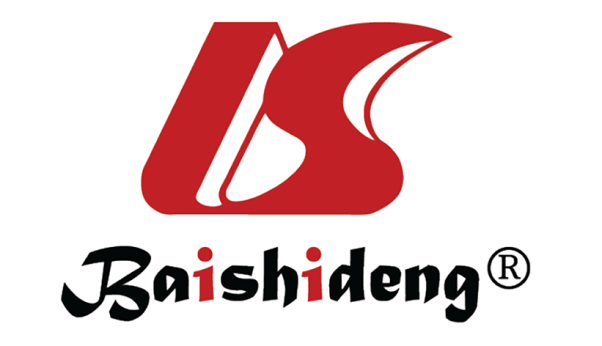 Published by Baishideng Publishing Group Inc7041 Koll Center Parkway, Suite 160, Pleasanton, CA 94566, USATelephone: +1-925-3991568E-mail: bpgoffice@wjgnet.comHelp Desk: https://www.f6publishing.com/helpdeskhttps://www.wjgnet.com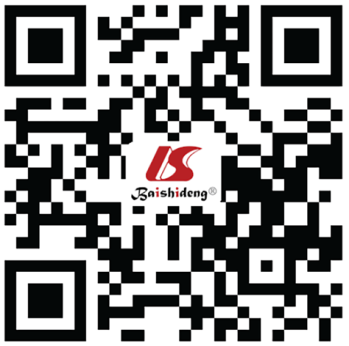 © 2021 Baishideng Publishing Group Inc. All rights reserved.Predictor variablesCohort proportion (%)Cohort total (n)Cohort proportion (%)Cohort total (n)P-valuePredictor variablesCohort proportion (%)Cohort total (n)Cohort proportion (%)Cohort total (n)P-valueSexMale0.68360.832290.01Female0.32170.1747RaceWhite0.79420.782090.86Hispanic0.1370.1231Black0.0420.0514Other0.0210.0513Payer typeCommercial0.74390.621750.47Medicaid0.19100.2467Self-pay0.0210.0617Other0.0630.0822StateCA0.0210.2055< 0.01FL0.98520.80226Median income quartile0-25th (%)0.1670.20420.6426th-50th (%)0.34160.347051st-75th (%)0.28130.296176th-100th (%)0.23110.1634Hospital typeAcademic0.0420.07190.07Children's0.0000.026Community0.75400.77215County0.1370.1438Outpatient0.0840.013AgeMean15.87 ± 1.85316.08 ± 1.72810.41Predictor variablesOdds ratio95%CIP valueSexFemale vs male3.491.66-7.33< 0.01RaceBlack vs white1.030.20-5.190.97Hispanic vs white1.230.45-3.370.69Other vs white0.520.06-4.500.55Payer typeCommercial vs self-pay4.700.52-42.170.17Medicaid vs self-pay4.670.49-44.930.18Other vs self-pay2.960.24-37.060.40StateCA vs FL0.080.01-0.660.02Hospital typeAcademic vs community0.550.11-2.750.46Children's vs community< 0.010.01 < x < 9990.98County vs community0.920.36-2.330.86Outpatient vs community10.762.04-56.83< 0.01Age0.910.75-1.100.33